Анкеты родителейВ ДДТ «На реке Сестре» ежегодно проводится мониторинг удовлетворенности родителей и интересов учащихся образовательным процессом (анализ и анкеты прилагаются в конкурсных материалах).С целью информирования и вовлечение родителей в жизнь театра для каждой группы в социальной сети VK были созданы странички, в которых отображаются все события, связанные с жизнью театра: победы на конкурсах, поздравления театралов с праздниками, текущие сообщения и просьбы для родителей, фото и видеоматериалы, изменения в расписании и т.д. Кроме того на этих же страничках происходит обсуждение текущих вопросов и способов их решения. Таким образом родители оказываются вовлечены в жизнь детского коллектива. Разработаны анкеты для родителей, позволяющие узнать о влиянии деятельности театра на развитие детей, отзывы родителей о деятельности объединения.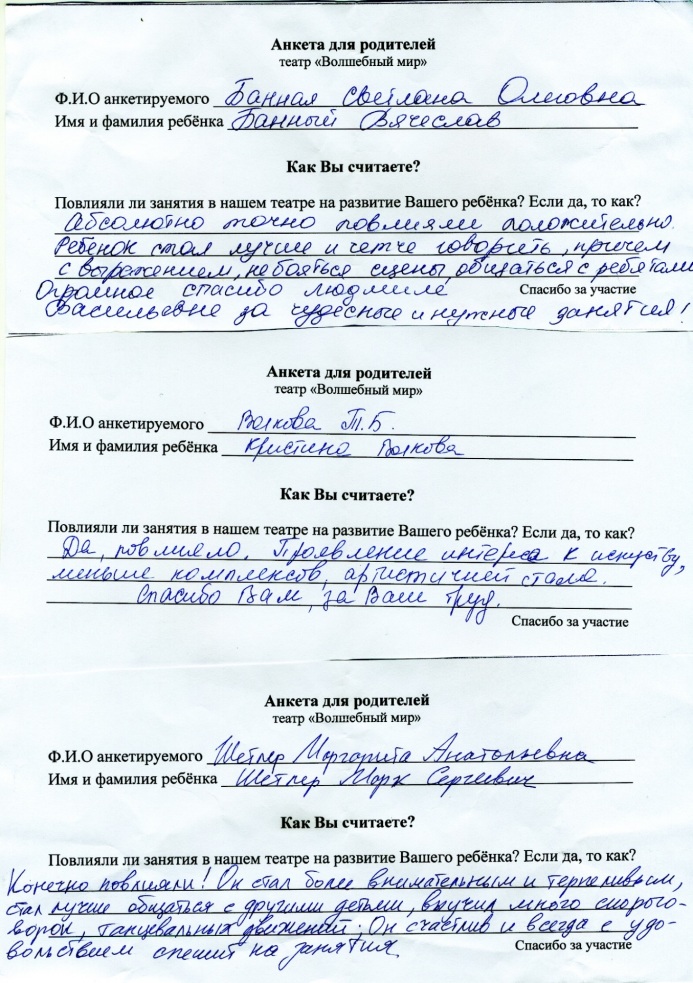 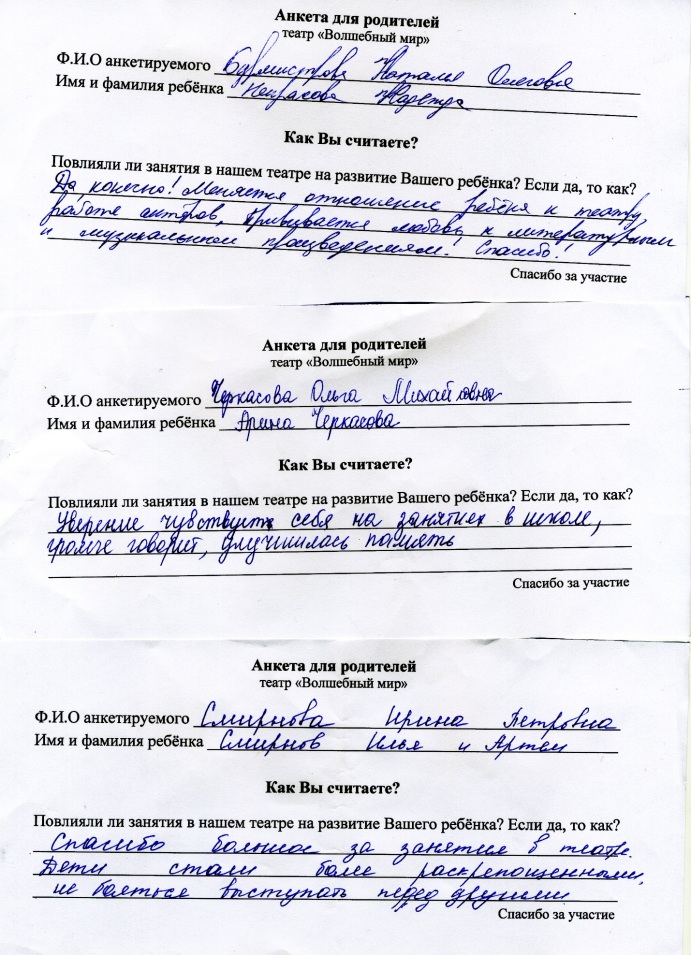 Отзывы родителей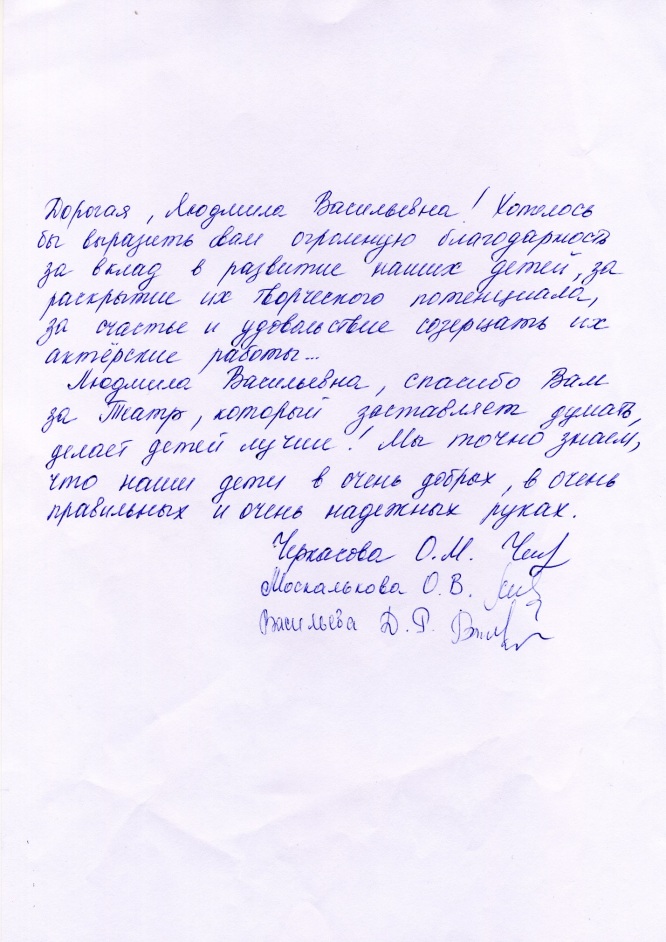 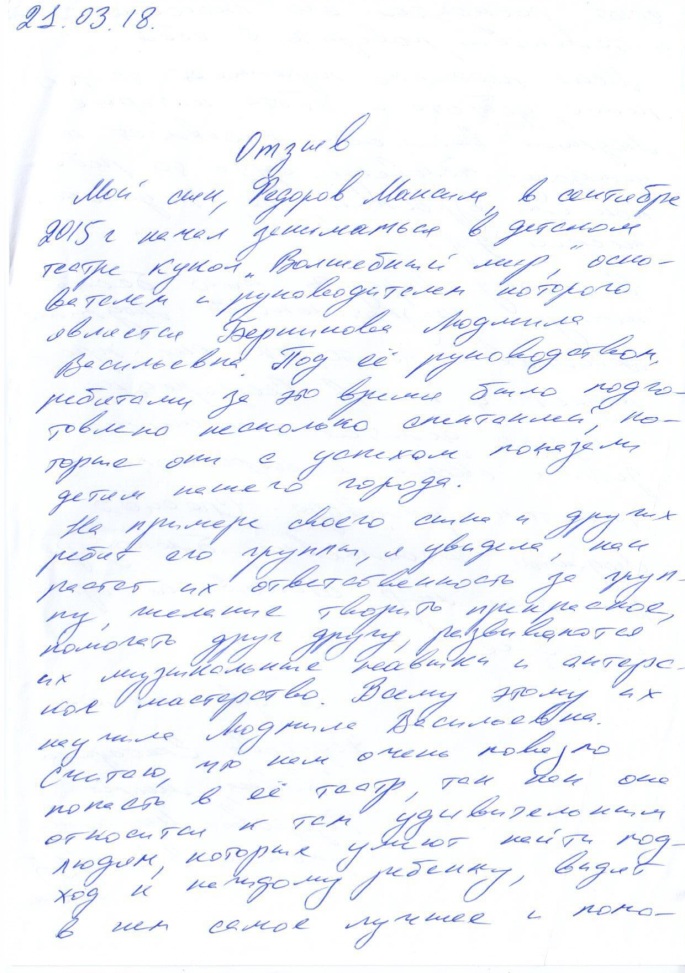 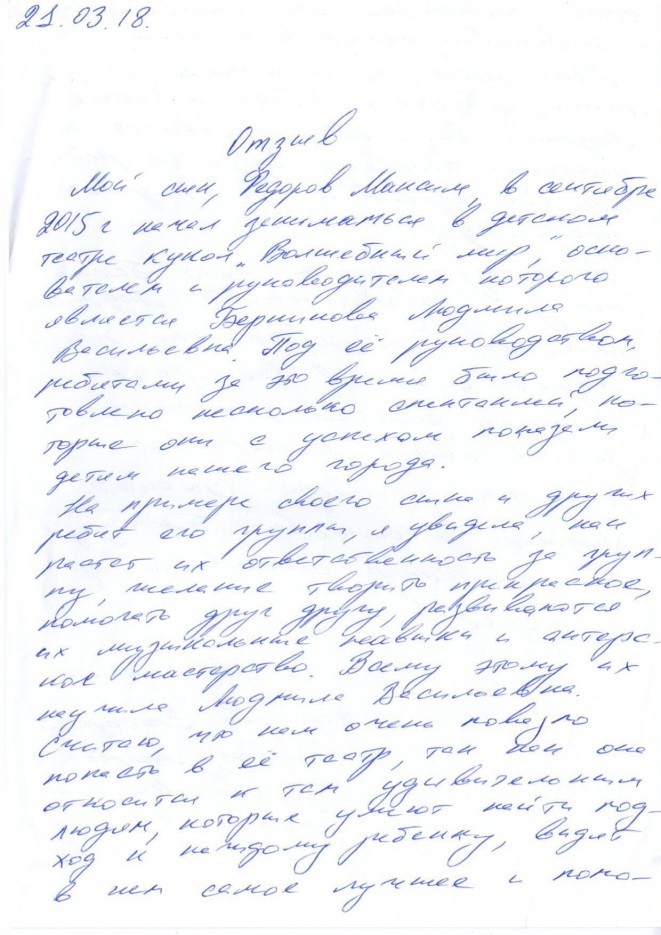 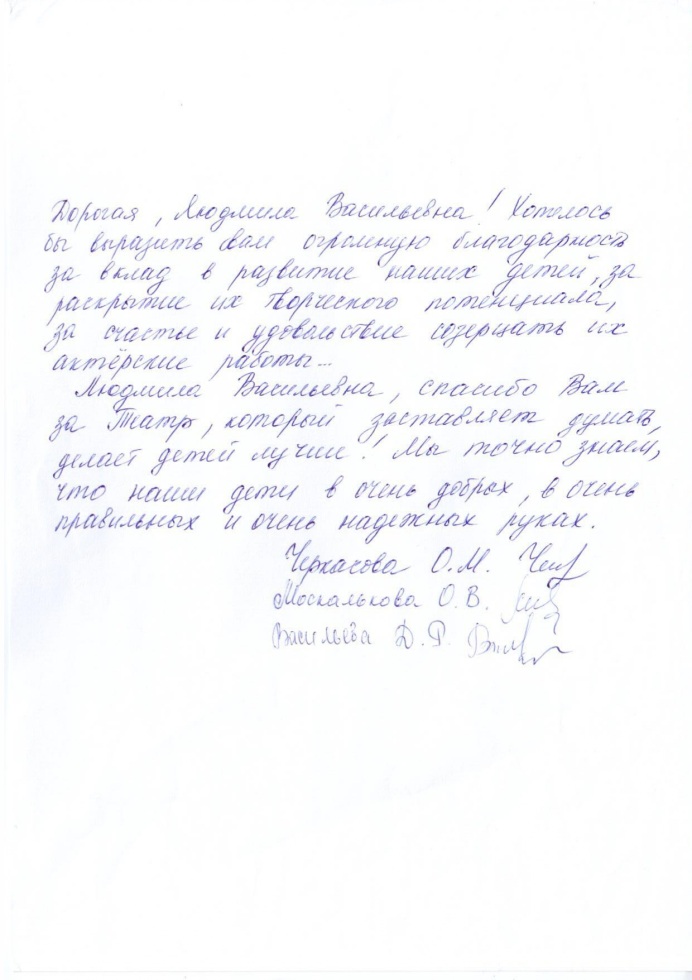 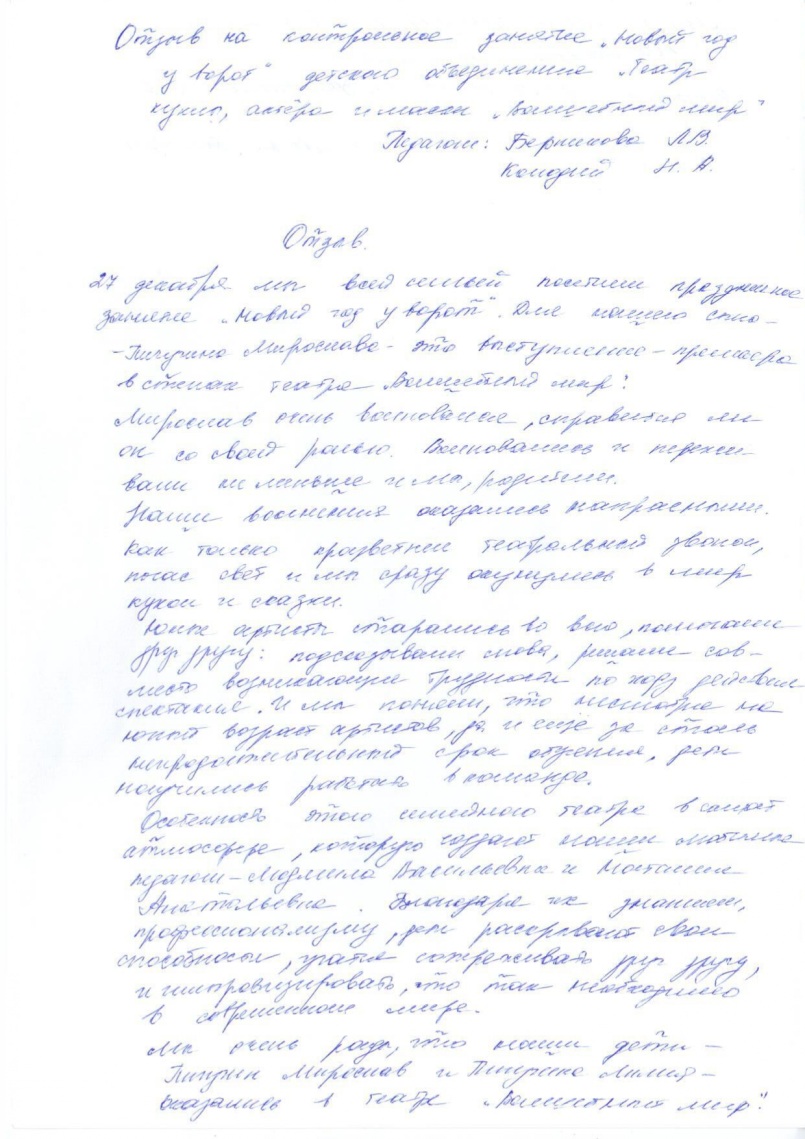 Информация с сайта: https://vk.com/buketmarionetok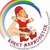 Букет Марионеток. XVII Всероссийский фестиваль.вчера в 12:00Театр куклы, актера и маски «Волшебный мир».
Государственное бюджетное учреждение дополнительного образования Дом детского творчества Курортного района Санкт-Петербурга «На реке Сестре».
Руководитель- Берникова Людмила Васильевна
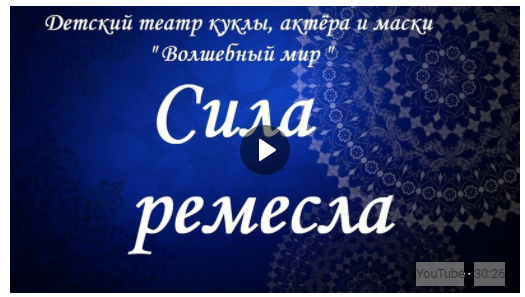 Отзывы о спектакле "Сила ремесла"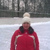 Светлана БаннаяСпасибо большое! Действительно волшебный мир!!!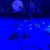 Лилия ВолковаОтличный спектакль! Спасибо!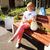 Римма Меньшикова"Волшебный мир" - ура, молодцы! Очень интересно, весело, и дети с интересом играют, это дорогого стоит. Халклар дустилик! Дружба народов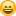 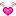 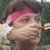 Диана Могильниченкомы фанаты Вашей ЗМЕИ!!! Супер! Спасибо!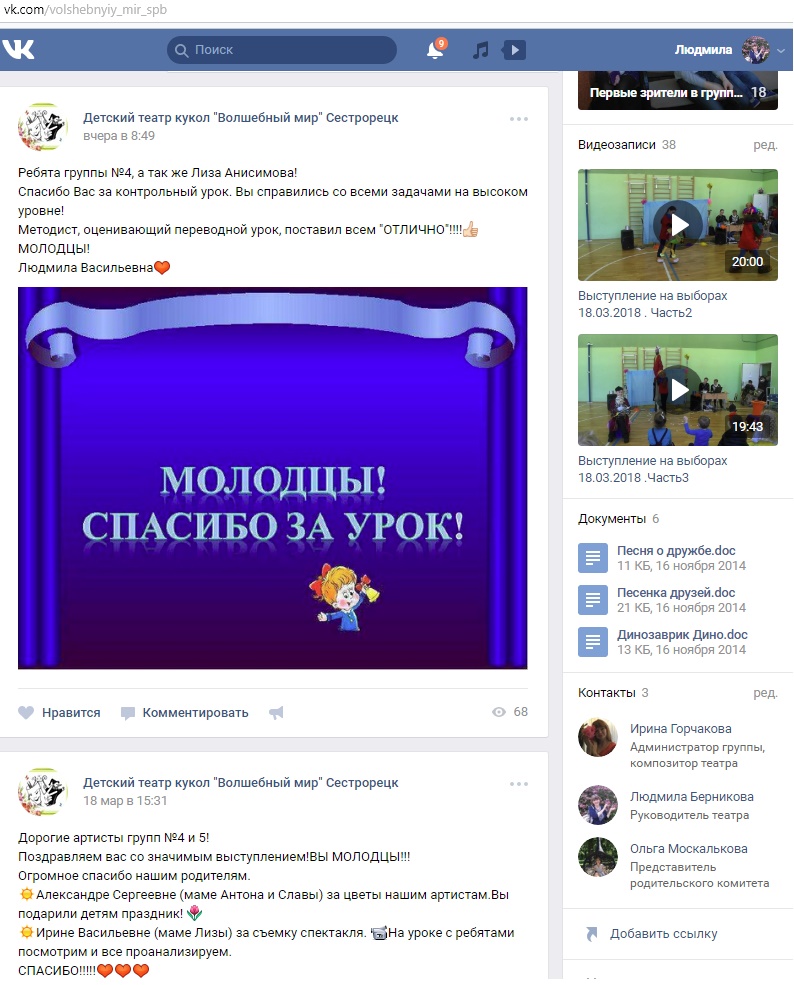 